Kiffe Kiffe Demain						Partie 6: pp. 97-119Vocabulaire/Références Importants- utilisez pendant la lecture !p. 97-100un nul ; un nullard= a jerkl’abstention= to abstain from votingau quotidien= dailybouger = to moveboutonneux – couvert de boutons (pimples)= les adosla parole = wordstant pis= too baddégager= get outbouffer= to eat, consume (slang)oser= to darele pire= the worstbafouiller= to stammer, mumblele gout= the tastebeurk = Yuck !un baiser= a kiss la poitrine= chest. breastsau courant= awareVrai ou Faux ?  Donnez des mots/phrases du texte pour se justifier :Nabil croit que voter n’est pas important pour les résidents de leur « cité. » Doria est d’accord avec Nabil sur ce sujet. Doria s’est brossé les dents parce qu’elle a mangé beaucoup de crackers avec Nabil. « L’histoire de la bouche de Nabil » est le baiser.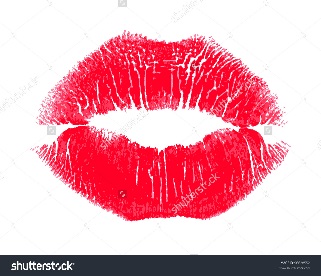  Doria est contente du baiser.pp. 101-104défiler= line up ; flip throughla plupart du temps = most of the timechercher midi à 14h= to make something more complicated (expression)pareil= samefranchement= franklyun zizi= penis (kid word)une fée= fairygronder= to scoldabimé= ruinedun tiers= a thirdque dalle = nothing (slang)Répondez :Quelle est la nouvelle qui vient du Maroc ?Pourquoi Maman est-elle-même plus humiliée que la lettre soit en français ?Pourquoi, selon Doria, n’a-t-elle pas de photos d’elle avant l’âge de 3 ans ?Que dit Sarah sur les dents d’Hamoudi ?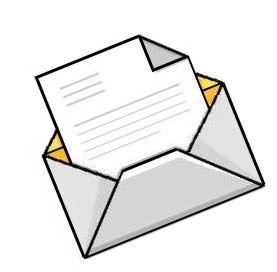 Pourquoi Hamoudi dit qu’il aime Sarah  (et les enfants) ? Pourquoi Hamoudi décide de chercher un travail maintenant ?Quelle est la seule chose qu’Hamoudi ne peut pas faire ?pp. 105- 109les grandes vacances = summer breakembarquer= to take awayune camionnette= small truckla gueule= face (slang)emporter= to takeun baraque= house (slang)le cercueil= coffinune tenue= clothingla culotte= underwearse casser= to leave (slang)CAP= technical high school degree Se plaindre= to complainS’orienter=to decide on a course of studyTravailler à son compte= work at your own paceA domicile= from homeLes cheveux raids= straight hairRadin= greedy ; stingyC’est cuit= it’s over (slang)Commère = a gossipAvoir des boules= to be afraidUn smoking= dinner jacket (men’s)Vrai ou Faux ?  Donnez des mots/phrases du texte pour se justifier :Beaucoup de Maghrébins rentrent aux pays d’origine pour l’été.Ils prennent le minimum avec eux.La famille Ali prend des choses pour construire une maison là-bas.Beaucoup rêvent de faire comme cette famille mais ils ne rentreront pas avant la mort.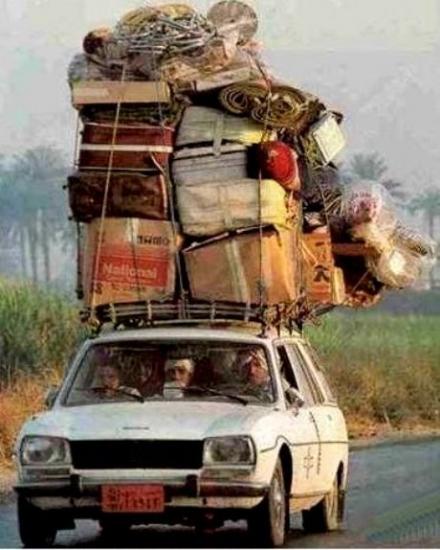 Doria rêve d’avoir une autre origine.Nabil va aider Doria avec ses études pendant les vacances.Doria va changer de lycée. Hamoudi est content pour elle.Doria n’a pas envie de devenir coiffeuse.Aziz va se marier avec Maman.Doria pense qu’il y a beaucoup de femmes célibataires dans sa communauté parce que les hommes amènent les épouses du Maroc.Doria et Maman sont très populaires dans la cité.p. 111-119un vide-grenier =  yard sale (literally-  attic emptying)une pompe = shoe (slang)trempé = wetune pétasse = skanks (slang)tenir (tenu) = to holdserrer (serré) = to  squeeze; hold closeune carapace = shellune marieuse = wedding plannermettre la patateun congé de maternité = maternity leavecreuser = to digune couche = a layerbosser = to work (slang)embauché = hiredune caniche nain =  mini poodleune mouche = a flys’installer = to sit, settlecroiser = to crossles porte-jarretelles = garter beltune blague = a jokeenvisager = to imagine, planhalal = food approved by Islamafficher = to postpicoler = to drink alcoholramener = to bring homela trieuse = recycling binChoisissez la meilleure réponse selon cette partie du texte:Pourquoi Doria n’est pas contente de faire le vide-grenier ?Elle a honte d’acheter des vêtements des autres.Elle entend des femmes qui l’insultent.Elle a peur pour Maman.Pourquoi Doria ne dit rien à Maman sur cette expérience ?Elle a peur que Maman se sente coupable.Elle ne veut pas que Maman pleure.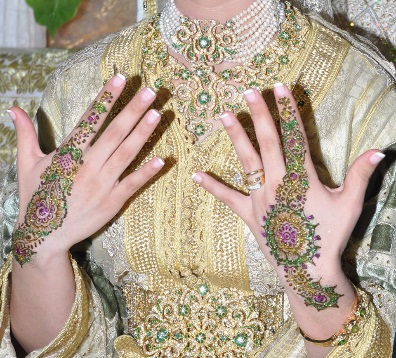 Elle a peur que Maman leur fasse mal.Quelle réponse N’EST PAS vraie sur le mariage d’Aziz ?  C’était une grande fête très bien réussie.C’était une fête qui s’est passée en France.Doria et Maman se sont bien amusées à la fête.Comment est la remplaçante de Mme Dutruc ?Elle s’occupe bien de Doria et Maman.Elle ne traite pas Doria et Maman comme de vraies personnes.Elle est assez vulgaire.Comment est Maman maintenant ?Elle commence à apprendre à lire et écrire un peu.Elle ne veut pas travailler parce qu’elle a peur de son mari.Elle ne fait pas beaucoup d’effort et Doria a peur pour elle.Que fait Hamoudi maintenant ?Il travaille comme vendeur de matériel hi-fi vidéo.Il travaille la nuit dans la sécurité et il n’aime pas les horaires.Il est content d’avoir trouvé un travail sérieux. Que pense Doria sur l’avenir romantique de Maman ?Doria veut qu’elle fasse du « speed-dating » pour trouver un mari.Doria ne veut pas qu’elle se marie encore.Doria a peur qu’elle ne trouve pas la personne parfaite. Qu’est-ce qu’on apprend sur le père de Doria ?Il était alcoolique et il utilisait Doria pour cacher ce fait.Il était alcoolique et il frappait sa femme.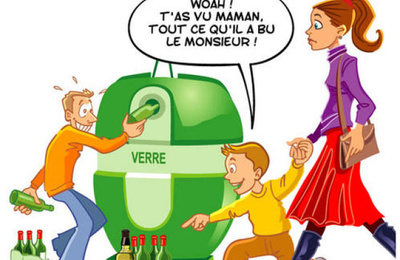 Il buvait beaucoup – mais pas pendant le Ramadan.